§53-B.  Registration in 1990 and 1991An owner of land may register any designated portion of that land that qualifies as farmland under this chapter as follows.  [PL 2011, c. 608, §6 (AMD).]1.  Registration dates.  Registration must occur between June 1st and June 15th of 1990 or 1991.[PL 2011, c. 608, §6 (AMD).]2.  Place of registration.  Registration must occur in the office of the municipality in which the land is located.  In the event there is no official municipal office, the registration must take place with the town assessor.  In the event the farmland is located in the unorganized territory, the registration must take place in the office of the county in which the land is located.[PL 2011, c. 608, §6 (AMD).]3.  Effective date.  A registration takes effect 15 days after receipt of notice by the municipality and abutting owners.  If review proceedings are initiated under section 54, the registration is effective when upheld by the municipality.[PL 2011, c. 608, §6 (AMD).]4.  Duration.  A registration made under this chapter within the time frame provided under subsection 1 that has not been withdrawn in accordance with section 53‑E remains in effect until April 1, 2013.  To maintain registration under this chapter after April 1, 2013, a landowner must initially renew registration of the farmland in accordance with subsection 6 and every 5 years thereafter in accordance with section 53‑I, subsection 4.[PL 2011, c. 608, §6 (AMD).]5.  Registry of deeds.  A copy of the municipal or county registration and any withdrawal bearing the certification of a notary public that the copy is a true and accurate copy must be recorded in the registry of deeds of the county in which the registered farmland or any abutting property is located, and must be indexed in the Grantor index under the entry "Farmland" and filed under "F."[PL 2011, c. 608, §6 (AMD).]6.  Renewal.  To renew a registration of farmland that was registered within the time frame provided under subsection 1, the landowner must submit to the department a copy of the notarized registration recorded with the registry of deeds under subsection 5 and comply with the renewal requirements under section 53‑I, subsection 4.A landowner who is unable to demonstrate compliance with all registration requirements under this section may apply for registration under section 53‑I but after April 1, 2013 is no longer protected from inconsistent development under section 56, subsection 1.[PL 2011, c. 608, §6 (NEW).]SECTION HISTORYPL 1989, c. 478, §1 (NEW). PL 2011, c. 608, §6 (AMD). The State of Maine claims a copyright in its codified statutes. If you intend to republish this material, we require that you include the following disclaimer in your publication:All copyrights and other rights to statutory text are reserved by the State of Maine. The text included in this publication reflects changes made through the First Regular and First Special Session of the 131st Maine Legislature and is current through November 1, 2023
                    . The text is subject to change without notice. It is a version that has not been officially certified by the Secretary of State. Refer to the Maine Revised Statutes Annotated and supplements for certified text.
                The Office of the Revisor of Statutes also requests that you send us one copy of any statutory publication you may produce. Our goal is not to restrict publishing activity, but to keep track of who is publishing what, to identify any needless duplication and to preserve the State's copyright rights.PLEASE NOTE: The Revisor's Office cannot perform research for or provide legal advice or interpretation of Maine law to the public. If you need legal assistance, please contact a qualified attorney.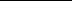 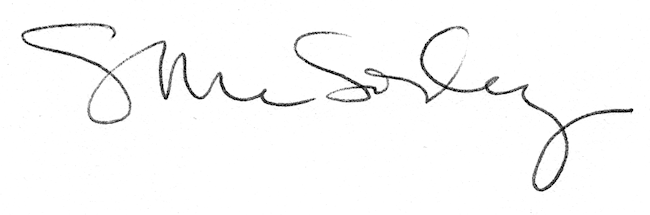 